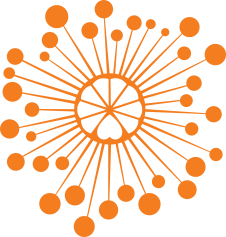 ИНФОРМАЦИОННЫЙ ЦЕНТР АТОМНОЙ ЭНЕРГИИ214000, г. Смоленск, ул. Пржевальского, 4; тел. (4812) 68-30-85www.smolensk.myatom.ru  e-mail: smolensk@myatom.ruВ Смоленске показали танцующих роботов16 мая в ИЦАЭ прошел конкурс проектов по образовательной робототехнике среди школьников Смоленска, увлекающихся моделированием и активно занимающихся в технических кружках.Будущие инженеры представили на суд жюри 17 проектов, среди которых метеостанция на базе микроконтроллера Arduino, логические элементы, модель цифрового счетчика, прототип подъемного устройства для людей с ограниченными возможностями. Большое впечатление на членов жюри и  гостей центра произвели настоящие роботы: робот-кот, реагирующий на поглаживания и препятствия, робот-гексапод, похожий на паука, умеющий самостоятельно снимать на камеру, робот-танк, шагающая машинка, которая в будущем может применяться для марсохода, и даже танцующий человек. А для разработки робота-техника по определению температуры объекта и расстояния до него его авторы специально побывали на Нововоронежской и Смоленской атомных станциях. Представленные конкурсные проекты показали, насколько активно школьники интересуются робототехникой и как продуктивно это образовательно-техническое направление развивается в Смоленске. Победители и призеры конкурса будут определены на заключительной конференции в конце мая. 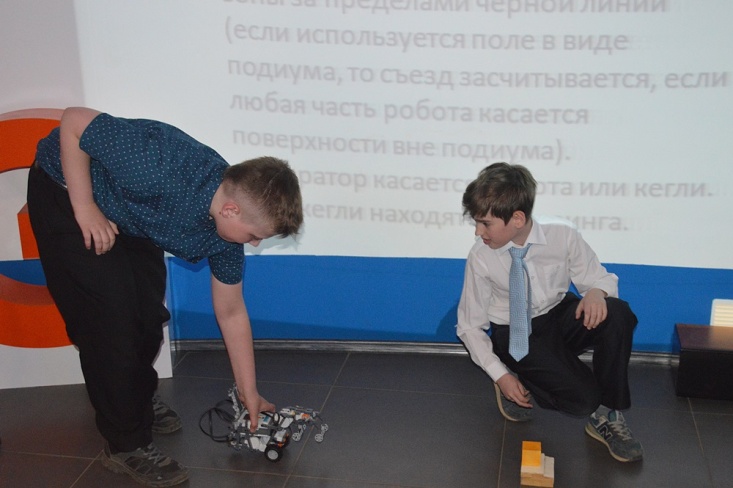 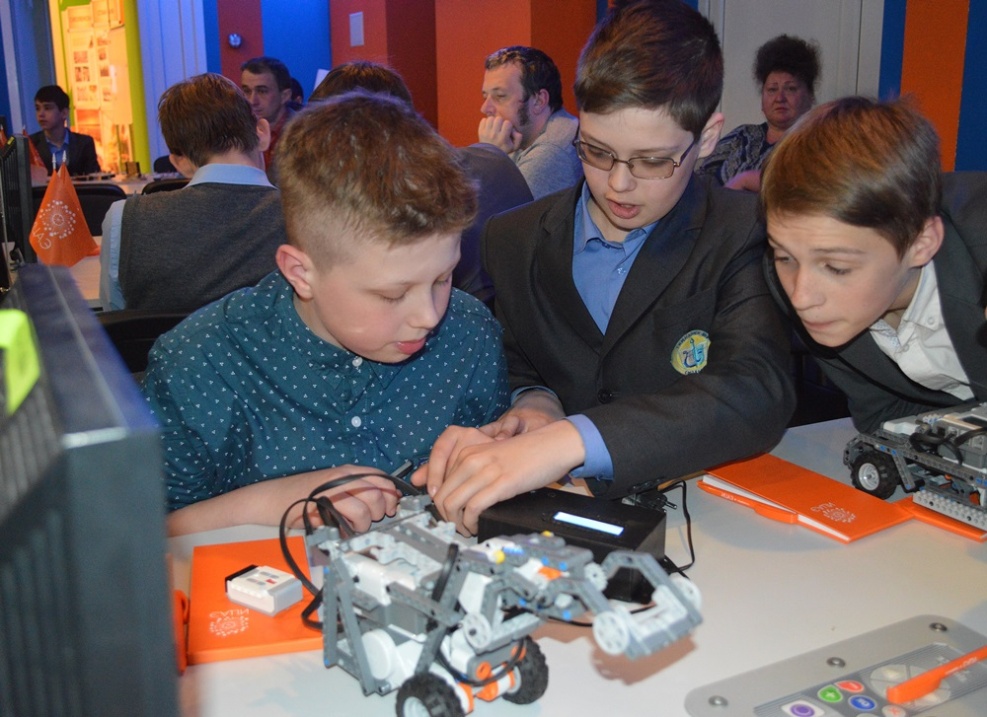 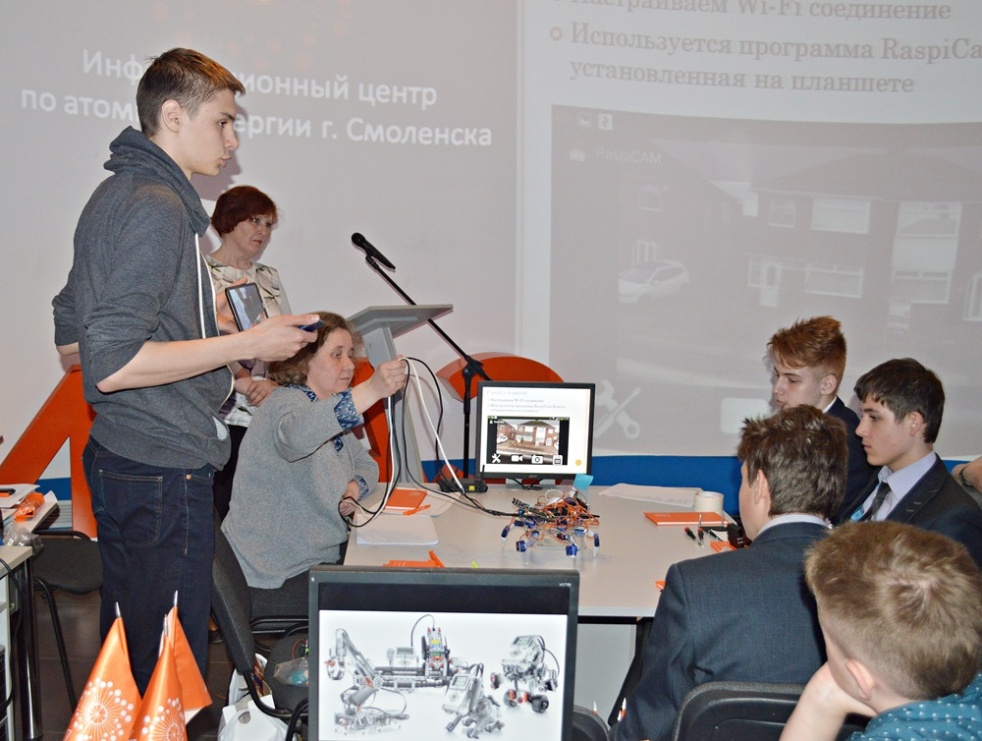 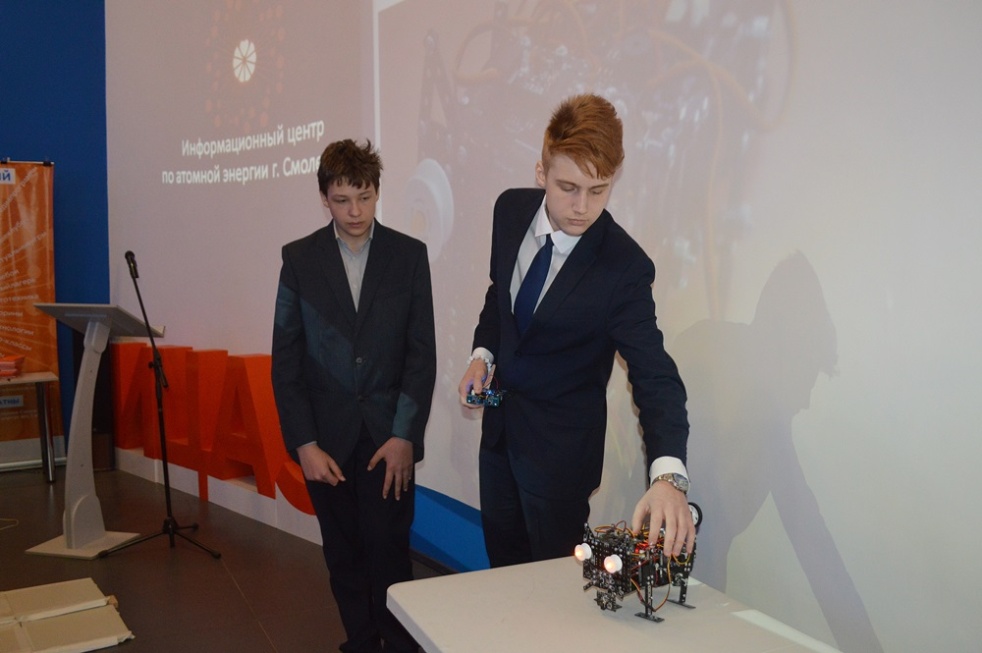 